Grampound With CreedChurch of England Primary SchoolAnti bullying Policy‘In our school our Christian vision shapes all we do’Together we grow in God’s love.Loving   Learning   LivingGeneral policy statement:All staff, councillors, volunteer helpers, students and visitors need to give due regard to all of the policies and practices adopted by the school. Whilst it is acknowledged that people other than staff cannot be expected to read every policy before a visit to the school, it may be that further guidelines are necessary upon arrival. All staff carry responsibility for the welfare and success of the pupils in our school. Staff will advise anyone who is working alongside us of the necessary protocols, procedures and policies we follow.Rationale:The purpose of this policy is to promote a climate of zero tolerance towards all forms of bullying at Grampound with Creed C of E School.  Bullying is unacceptable behaviour and will not be tolerated.  This policy sets out the actions taken by the school to address this issue.Anti - BullyingWe define bullying as 'a person being subjected to repeated aggressive acts over a period of time by another person or persons' (Several Times On Purpose). Bullying can involve physical or verbal attacks, name-calling, malicious gossip, damaging or stealing the victim's property or coercing the victim into doing something unwillingly. It can be verbal, physical, social or cyber.Prevention of BullyingIt is important to maintain an atmosphere that renders incidences of bullying unlikely.Care has to be taken to ensure that the school remains a welcoming place where children are happy and relaxed, and to ensure that the children have trust and confidence in the adults working there.The continued observance of the behaviour policy should minimise disciplinary problems and build up children's self esteem.Specific measures that should be taken each year include:Time slots being identified in each year for class discussions on behaviour and bullying.  The necessity for the child to discuss any bullying problems in confidence with the class teacher or other trusted adult should be stressed. ''Bullying' should be clearly defined with the children, they should be helped to differentiate between bullying and thoughtless unkindness, etc.Opportunities should be sought to give older children an active role in caring for others.Care should be taken never to stereotype people or to provide poor role models.Bullying, and our attitudes towards bullies and towards victims, should be the focus of certain assemblies.The children should be regularly reminded that teachers will listen and can act in confidence.Primary-secondary liaison talks should deal with the fears of Y6 children approaching transfer.	Procedure in the event of alleged bullying            Upon disclosure of or staff observance of an incident of bullying, the following procedure will be initiated:The incident will be investigated.The Head of School will be informed and the incident recorded in the log of bullying incidents. Following discussions, the appropriate consequences will be identified.Talks will be held, separately, with the parents of both bully and victim.●	The future conduct and well-being of both parties will be kept under review.●	Parents are encouraged to come and discuss any concerns they may have over   	bullying with the class teacher and Head of School.Staff should be particularly sensitive to bullying based on the targeting of physical appearance which differs from a perceived norm.  Similarly, individuals who present with unusual behaviour or have different cultural and religious needs should not be discriminated against.The links between bullying and discrimination to be identified covered via SEAL curriculum in class and in Collective Worship.                   Being able to manage and understand their emotions, to apply thinking between feeling and action, and to                       show increasing empathy and understanding to others is core to our school.                   Help Organisations:                   Advisory Centre for Education                    KIDSCAPE Parents Helpline                   https://www.bullying.co.uk/                   https://www.anti-bullyingalliance.org.uk         Date of last review: April 2021         Head of School signed:                                              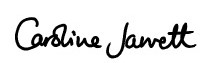         Chair of SMC signed:                                                                                      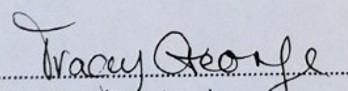         Date: 29.4.21